Załącznik nr 1do Zarządzenia Dyrektora Żłobka Miejskiego Nr 3 
w Gorzowie Wlkp. z dnia 01 września 2022 roku KARTA PRZYJĘCIA DZIECKA DO ŻŁOBKA (dotyczy dzieci uprawnionych do uczęszczania do żłobka)Wypełniając kartę należy podać dane zgodnie ze stanem faktycznym. Poświadczenie nieprawdy prowadzi do odpowiedzialności karnej wynikającej z art. 233 ustawy z dnia 6 czerwca 1997 r. 
Kodeks Karny (Dz. U. z 2021 r., poz. 2345 ze zm.).Kartę należy złożyć tylko w jednym, dowolnie wybranym żłobku. Pola zaznaczone gwiazdką 
są obowiązkowe do wypełnienia.DANE IDENTYFIKACYJNE KANDYDATADANE ADRESOWE KANDYDATADODATKOWE INFORMACJE O KANDYDACIE DANE RODZICÓW(W przypadku, gdy ustanowiono opiekę prawną nad dzieckiem, należy podać dane opiekunów prawnych)WYBRANY ŻŁOBEK   KRYTERIA PRZYJĘCIA Należy zaznaczyć właściwą odpowiedź. W przypadku zaznaczenia ODMAWIAM ODPOWIEDZI, kryterium, którego ta odpowiedź dotyczy, nie będzie brane pod uwagę przy kwalifikowaniu kandydata do żłobka. Niektóre kryteria wymagają udokumentowania - w przypadku udzielenia odpowiedzi TAK dla takiego kryterium, należy razem z Wnioskiem złożyć odpowiednie dokumenty.OŚWIADCZENIE DOTYCZĄCE TREŚCI WNIOSKUOświadczam, że wszystkie podane w niniejszej Karcie dane są zgodne ze stanem faktycznym. Jestem świadomy(a) odpowiedzialności karnej za złożenie fałszywego oświadczenia. Przyjmuję do wiadomości, że w przypadku zakwalifikowania dziecka do żłobka będę zobowiązany(a) potwierdzić wolę korzystania z usług tego żłobka w terminie podanym w harmonogramie postępowania rekrutacyjnego. Mam świadomość, że brak potwierdzenia woli w ww. terminie oznacza wykreślenie dziecka z listy zakwalifikowanych i utratę miejsca w żłobku.…………………………………….., dnia …………………………………………. ………………………..................						…………………………..…………..podpis matki/opiekunki prawnej						podpis ojca/opiekuna prawnegoINFORMACJE DOTYCZĄCE PRZETWARZANIA DANYCH OSOBOWYCH Administratorem danych przetwarzanych w ramach procesu rekrutacji są żłobki wskazane powyżej na liście preferencji.Dane – w zakresie zawartym w niniejszym formularzu – będą przetwarzane w celu przeprowadzenia procesu rekrutacji                     do żłobka. Podstawą prawną przetwarzania danych jest art. 6 ust. 1 lit. c) Rozporządzenia Parlamentu Europejskiego i Rady (UE) 2016/679 z dnia 27 kwietnia 2016 r. w sprawie ochrony osób fizycznych w związku z przetwarzaniem danych osobowych i w sprawie swobodnego przepływu takich danych oraz uchylenia dyrektywy 95/46/WE (ogólnego rozporządzenia o ochronie danych) (Dz. Urz. UE 2016: L.119/1), dalej zwane RODO, w związku z przepisami Rozdziału 2 ustawy z dnia 4 lutego 2011 r. o opiece nad dziećmi w wieku do lat 3 (Dz. U. z 2021 r., poz. 75 ze zm.).W ramach prowadzenia procesu rekrutacji dane nie będą udostępniane żadnym podmiotom trzecim. Dane mogą być udostępnione jedynie w sytuacji, gdy zwróci się o to uprawniony organ w ramach prowadzonego przez siebie postępowania (np. policja, prokuratura, sąd).Informacje dotyczące prowadzonego postępowania rekrutacyjnego, w tym w szczególności informacje o fakcie zakwalifikowania i przyjęcia kandydata będą wymieniane (za pośrednictwem systemu elektronicznego wspierającego prowadzenie procesu naboru) pomiędzy żłobkami wskazanymi powyżej na liście preferencji, w celu usprawnienia procesu rekrutacji i wyeliminowania zjawiska blokowania miejsc.Dane nie będą przekazywane do państwa trzeciego.Dane zgromadzone w procesie rekrutacji będą przechowywane przez żłobek, do którego kandydat zostanie przyjęty nie dłużej niż do końca okresu, w którym dziecko korzysta z opieki świadczonej przez ten żłobek. Prawnym opiekunom kandydata przysługuje prawo dostępu do danych osobowych kandydata, żądania ich sprostowania                lub usunięcia. Wniesienie żądania usunięcia danych jest równoznaczne z rezygnacją z udziału w procesie rekrutacji.                    Ponadto przysługuje im prawo do żądania ograniczenia przetwarzania w przypadkach określonych w art. 18 RODO.W ramach prowadzenia procesu rekrutacji dane nie są przetwarzane na podstawie art. 6 ust. 1 lit. e) lub f) RODO,                             zatem prawo do wniesienia sprzeciwu na podstawie art. 21 RODO nie przysługuje. Podobnie ze względu na fakt, iż jedyną podstawą prawną przetwarzania danych w procesie naboru jest art. 6 ust. 1 lit. c) RODO nie przysługuje prawo                                        do przenoszenia danych na podstawie art. 20 RODO.W trakcie przetwarzania danych na potrzeby procesu rekrutacji nie dochodzi do zautomatyzowanego podejmowania decyzji ani do profilowania, o których mowa w art. 22 ust. 1 i 4 RODO. Oznacza to, że żadne decyzje dotyczące przyjęcia do żłobka nie zapadają automatycznie oraz że nie buduje się żadnych profili kandydatów.Opiekunom prawnym kandydata, jeżeli twierdzą, że przetwarzanie danych w procesie rekrutacji narusza obowiązujące przepisy prawa, przysługuje prawo wniesienia skargi do organu nadzorczego, zgodnie z art. 77 RODO. W Polsce organem nadzorczym, o którym mowa jest Generalny Inspektor Ochrony Danych Osobowych/Prezes Urzędu Ochrony Danych Osobowych. Należy pamiętać, iż ten tryb dotyczy wyłącznie zagadnienia zgodności z prawem przetwarzania danych osobowych, nie dotyczy zaś przebiegu procesu naboru. Podanie danych zawartych w niniejszym formularzu i dołączonych dokumentach nie jest obowiązkowe, jednak                                       jest warunkiem umożliwiającym ubieganie się o przyjęcie do żłobka lub umożliwiającym korzystanie z pierwszeństwa w przyjęciu na podstawie poszczególnych kryteriów naboru, co wynika z  przepisów Rozdziału 2 ustawy z dnia 4 lutego 2011 roku o opiece nad dziećmi w wieku do lat 3. Dane kontaktowe Inspektora ochrony danych dla poszczególnych żłobków (wskazanych na liście preferencji):Należy pamiętać, iż powyższe dane służą wyłącznie do kontaktu w sprawach związanych bezpośrednio z przetwarzaniem danych osobowych. Inspektor ochrony danych nie posiada i nie udziela informacji dotyczących przebiegu procesu naboru, w szczególności informacji o ofercie żłobka, statusie wniosku, punktacji, kryteriach ani wynikach rekrutacji.Wskazane powyżej uprawnienia wynikające z przepisów RODO przysługują począwszy od 25 maja 2018 r.………………………..................						…………………………..…………..podpis matki/opiekunki prawnej				                                     podpis ojca/opiekuna prawnego …………………………………….., dnia …………………………………………. POTWIERDZENIA DLA KANDYDATA1. Potwierdzenie przyjęcia kartyKarta przyjęcia dziecka do żłobka została przyjęta dnia _________…………. pieczęć jednostki i podpis upoważnionego pracownika:2. Potwierdzenie przyjęcia oświadczeń dotyczących spełniania przez kandydata kryteriów rekrutacyjnychDokumenty zostały przyjęte dnia …………………….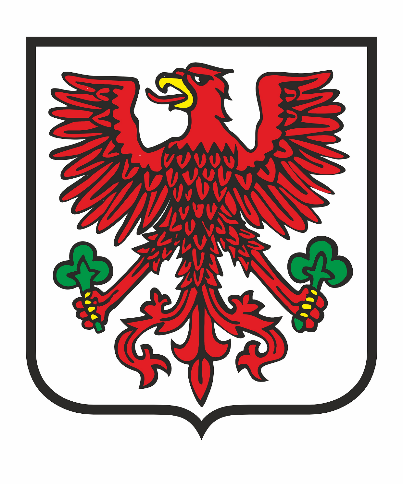 Nr wnioskuWypełnia jednostkaWypełnia jednostkaWypełnia jednostkaData złożeniaData złożeniaGodzina złożeniaGodzina złożeniaImiona:* Imiona:* Imiona:* Imiona:* Imiona:* Imiona:* Nazwisko:* Nazwisko:* Nazwisko:* Nazwisko:* Nazwisko:* Nazwisko:* PESEL*Data urodzenia*Data urodzenia*Data urodzenia*dzieńdzieńdzieńmiesiącmiesiącmiesiącrokrokrokW przypadku braku numeru PESEL należy podać rodzaj, serię oraz numer innego dokumentu tożsamości: W przypadku braku numeru PESEL należy podać rodzaj, serię oraz numer innego dokumentu tożsamości: W przypadku braku numeru PESEL należy podać rodzaj, serię oraz numer innego dokumentu tożsamości: W przypadku braku numeru PESEL należy podać rodzaj, serię oraz numer innego dokumentu tożsamości: W przypadku braku numeru PESEL należy podać rodzaj, serię oraz numer innego dokumentu tożsamości: W przypadku braku numeru PESEL należy podać rodzaj, serię oraz numer innego dokumentu tożsamości: W przypadku braku numeru PESEL należy podać rodzaj, serię oraz numer innego dokumentu tożsamości: W przypadku braku numeru PESEL należy podać rodzaj, serię oraz numer innego dokumentu tożsamości: W przypadku braku numeru PESEL należy podać rodzaj, serię oraz numer innego dokumentu tożsamości: W przypadku braku numeru PESEL należy podać rodzaj, serię oraz numer innego dokumentu tożsamości: W przypadku braku numeru PESEL należy podać rodzaj, serię oraz numer innego dokumentu tożsamości: W przypadku braku numeru PESEL należy podać rodzaj, serię oraz numer innego dokumentu tożsamości: Adres zamieszkaniaAdres zamieszkaniaAdres zamieszkaniaAdres zamieszkaniaAdres zamieszkaniaAdres zamieszkaniaWojewództwo*UlicaUlicaPowiat*Nr budynku*Nr lokaluGmina*Kod pocztowy*Kod pocztowy*Miejscowość*Poczta*Poczta*Czy dziecko jest na diecieRodzaj dietyWypełnij opis pola...*NiepełnosprawnośćNieRodzaj niepełnosprawnościMatka/opiekunka prawnaOjciec/opiekun prawnyStopień pokrewieństwaImię i nazwisko*PESEL*Miejsce pracyTelefon*Adres e-mail*Samotny rodzicNieNieAdres zamieszkaniaAdres zamieszkaniaAdres zamieszkaniaKraj*PolskaPolskaWojewództwo*Powiat*Gmina*Miejscowość*UlicaNr budynku*Nr lokaluKod pocztowy*Poczta*Lp.Nazwa jednostkiOddział1, tel. Kryteria podstawoweKryteria podstawoweWielodzietność rodziny dzieckaTroje dzieci / Czworo dzieci / Piątka dzieci / Szóstka dzieci / Siódemka dzieci / Ósemka dzieci / Dziewiątka dzieci / Nie dotyczy / Odmawiam odpowwiedziNiepełnosprawność w rodzinie dzieckaTak - jedna osoba / Tak - dwie osoby / Tak - trzy osoby / Nie / Odmawiam odpowiedziPosiadanie aktualnej Gorzowskiej Karty Mieszkańca lub wskazanie w zeznaniu rocznym (PIT) za ostatni rok podatkowy miejsca zamieszkania - Miasto Gorzów WielkopolskiJeden rodzic - Gorzowska Karta Mieszkańca lub PIT jeden rodzic - do wglądu / Obydwoje rodziców - Gorzowska Karta Mieszkańca lub PIT obydwoje rodziców - do wglądu / Samotnie wychowywanie dziecka - Gorzowska Karta Mieszkańca lub PIT samotne wychowywanie dziecka / Brak Gorzowskiej Karty Mieszkańca lub PIT / Odmawiam odpowiedziSamotne wychowanie dziecka w rodzinieTak / Nie / Odmawiam odpowiedziObydwoje rodzice/ samotny rodzic pracujący w pełnym wymiarze lub uczących się w systemie dziennymTak / Nie / Odmawiam odpowiedziRodzina zastępczaTak / Nie / Odmawiam odpowiedziDziecko, którego dotyczy wniosek poddane zostało obowiązkowym szczepieniom ochronnym lub które ze względów zdrowotnych stwierdzonych przez lekarza nie może zostać zaszczepione, zgodnie z rozporządzeniem Ministra Zdrowia z dnia 18 sierpnia 2011 r. w sprawie obowiązkowych szczepień ochronnychPosiada aktualne szczepienia lub Nie posiada aktualnych szczepień - z przyczyn zdrowotnych / Nie posiada aktualnych szczepień / Odmawiam odpowiedziDodatkoweDodatkoweDziecko, którego rodzeństwo aktualnie uczęszcza do danej placówki lub zgłoszenie w aktualnym naborze jednocześnie dwojga lub więcej dzieciJedno dziecko już uczęszcza do placówki / W aktualnym naborze drugie dziecko jest zgłoszone / W aktualnym naborze troje dzieci jest zgłoszone / W aktualnym naborze czworo dzieci jest zgłoszone / Nie dotyczy / Odmawiam odpowiedziNazwa żłobkaDane kontaktowe Inspektora ochrony danych